Raklapból bútorkészítés6 darab raklapot használunk fel.3-3 darabot egymásra raktunk, majd facsavarokkal összerögzítettük őket.A tetejére 5 cm vastag szivacsot vágattunk.A beborításhoz használt bútorszövetet használt ruhakereskedésben vásároltuk meg. Varrónő szülővel együtt terveztük meg és mértük le a szükséges anyagmennyiséget és a kivitelezést.		2x 120 cm						  80 cm3x 15 cm	A szivacsot külön nem rögzítettük, hanem a huzat fogja oda a raklaphoz.A szivacspárnákat (40x40) a JYSK áruházban vettük meg és arra huzatot varrtak a szülők.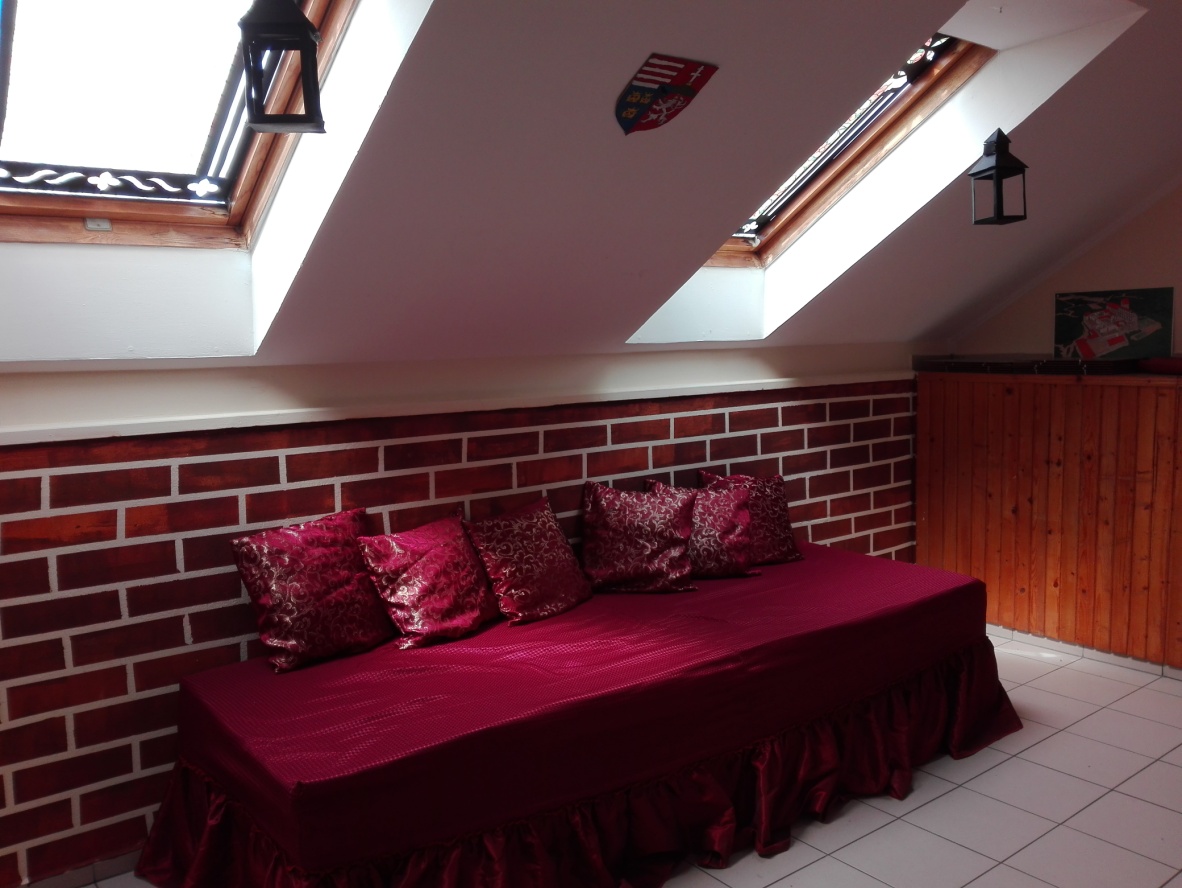 A padló mintázataEgy reneszánsz motívumot sablonként rajzoltunk fekete öntapadós tapéta hátoldalára, majd azt kivágva azzal díszítettük a folyosó járólapjait.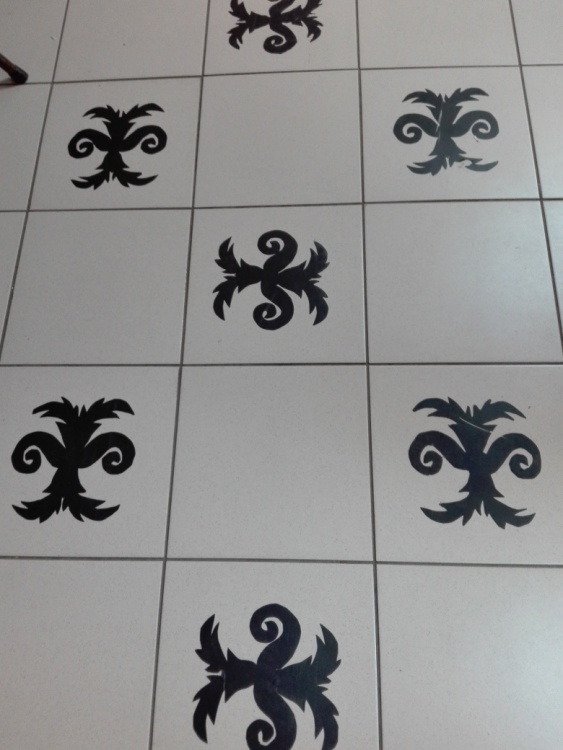 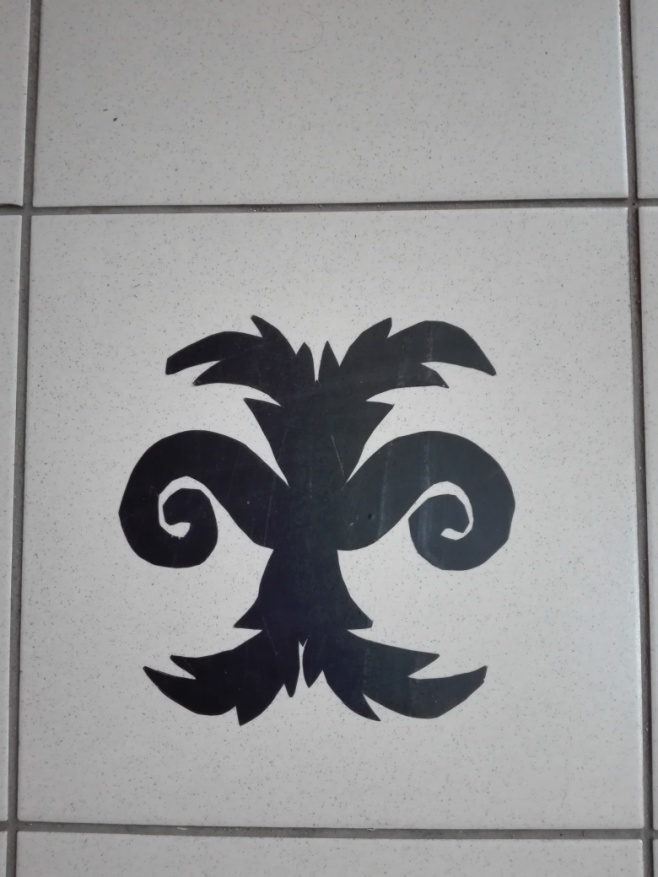 Szekrény sarokmintáiHasonló technikával készültek, mint a járólap mintái.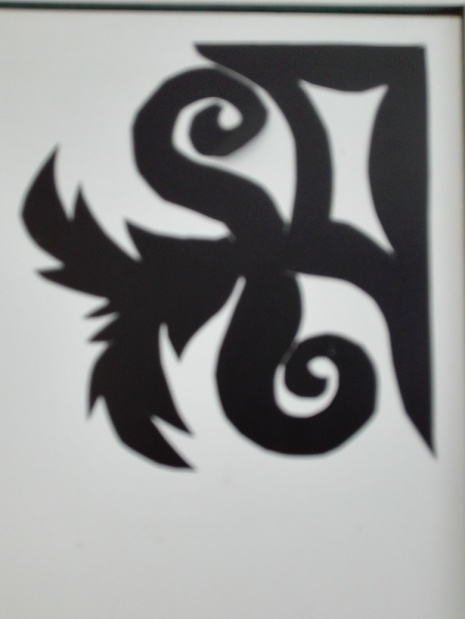 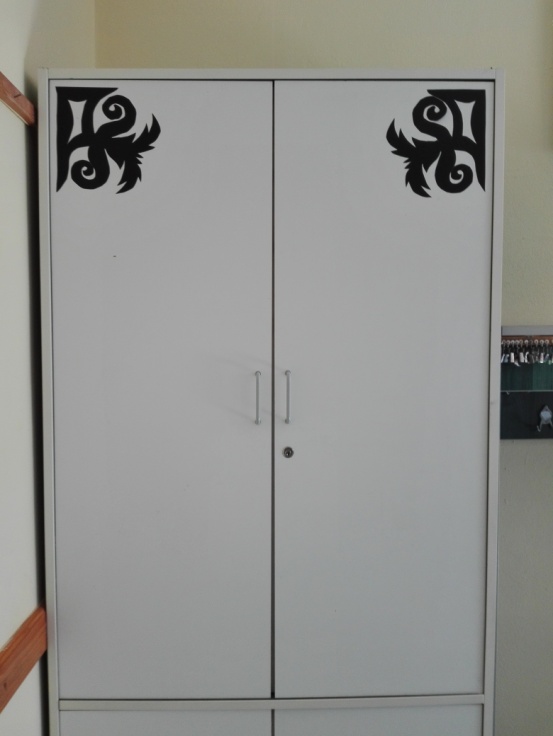 Tetőtéri ablak mintázatokA középső színes, virágmintás rész ablak fólia. Tekercsben lehet kapni papír- és írószer boltban (40 cm széles). Azt változtatás nélkül ragasztottuk fel az üveglapra. a fekete részeket öntapadós fekete tapétából vágtuk ki és ragasztottuk vele körbe a színes fóliát.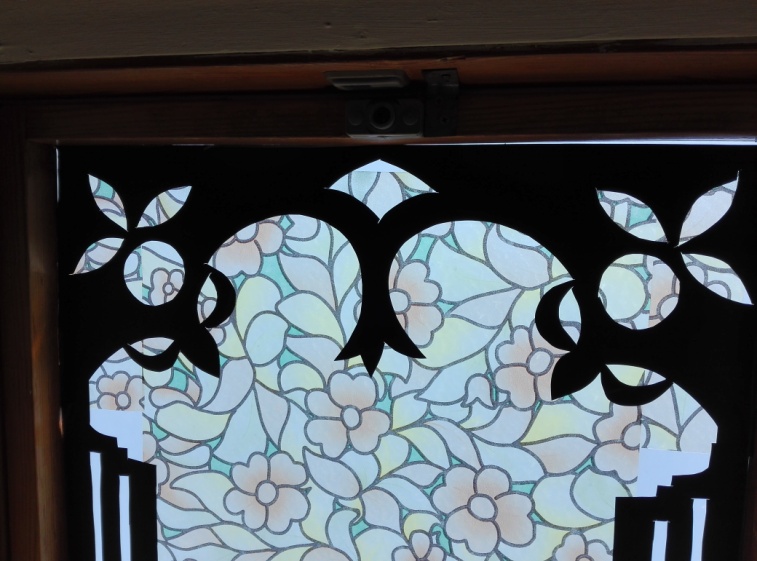 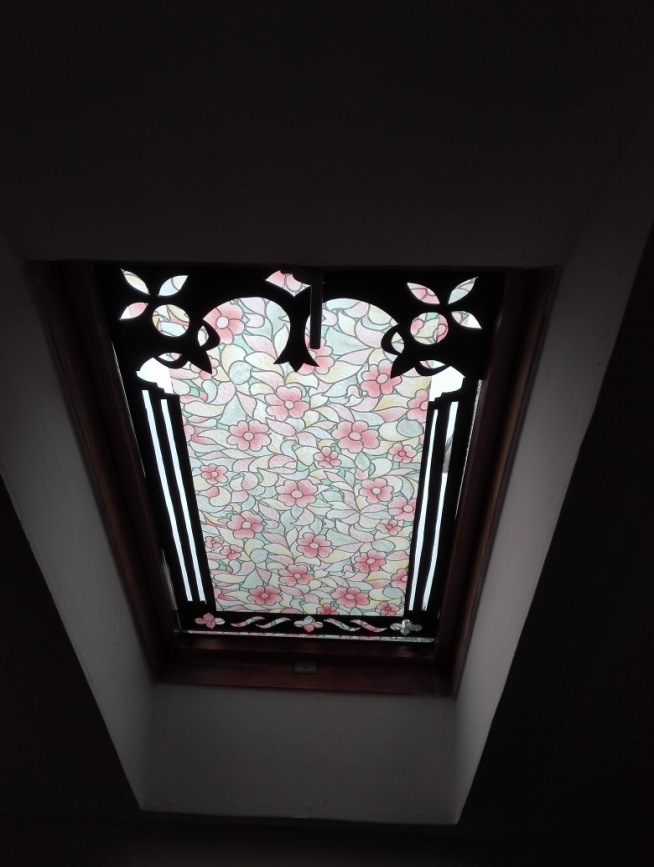 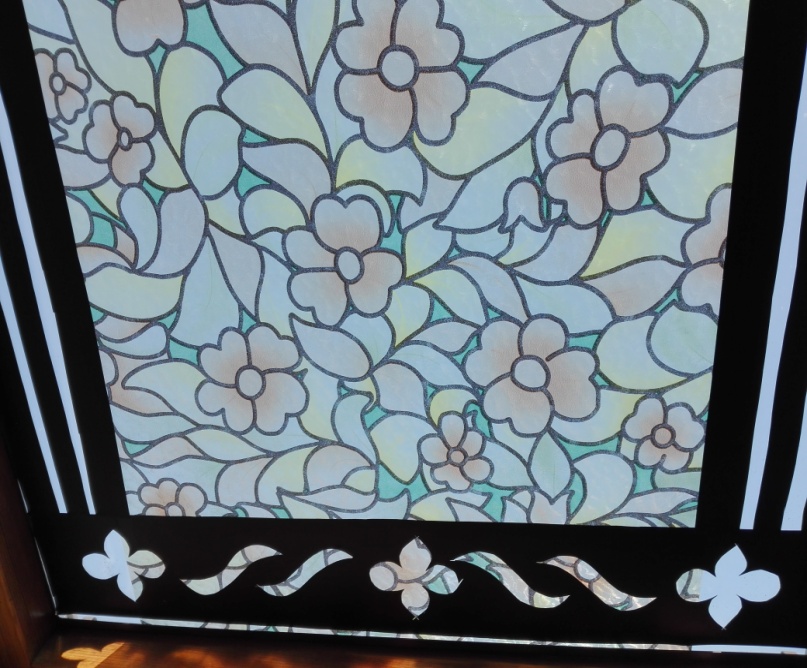 Székszoknyák mintáiA székszoknyák mintái - internetes keresést követően – Mátyás címer motívum részletet tartalmaznak.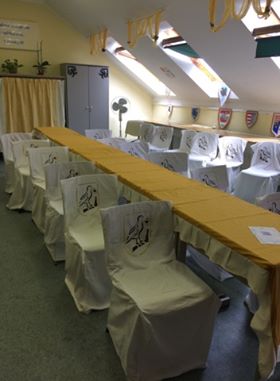 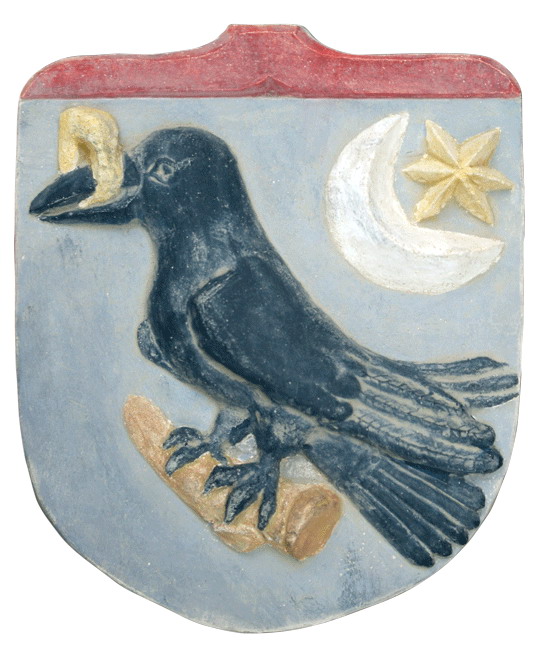 A motívumot egy írásvetítő fóliára rajzoltuk át, majd kisollóval kivágtuk a főbb vonalak helyét. A lepedőre textilfestékkel és ecsettel rögzítettük a képet.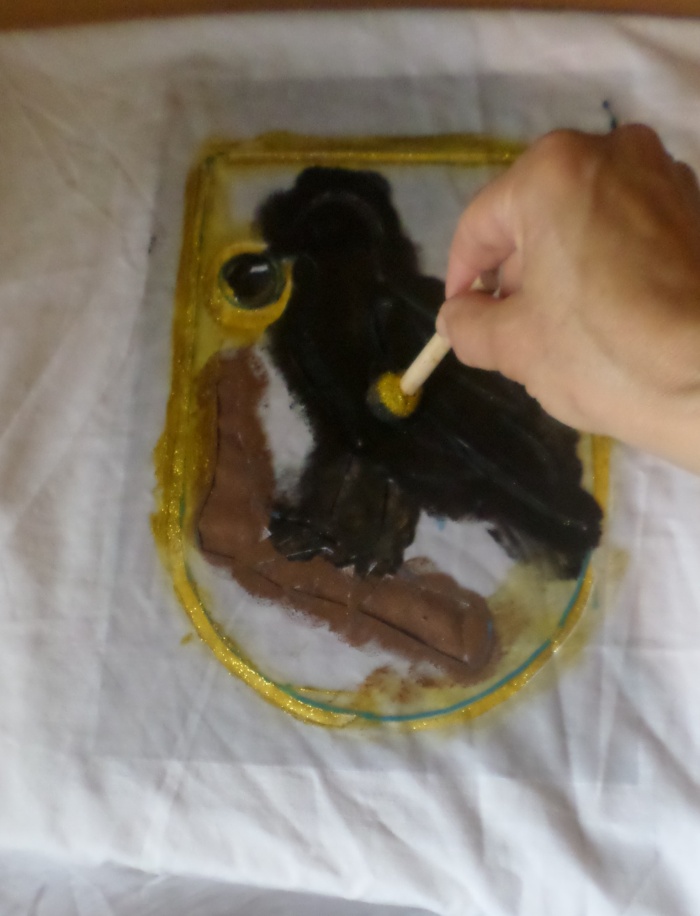 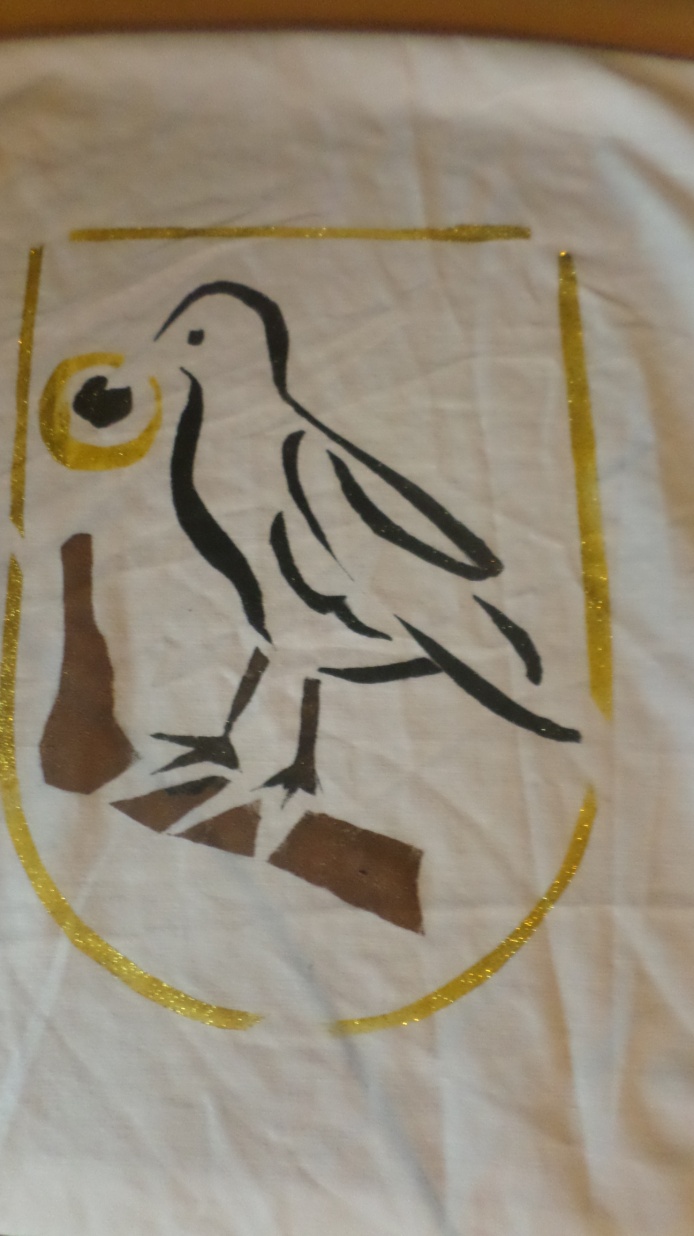 Lakópark felírat fa táblába égetveSzintén a Mátyás címert tartalmazza. Először indigó segítségével felkerült a fára a kontúr vonal, majd pirogravírozással rögzült a minta.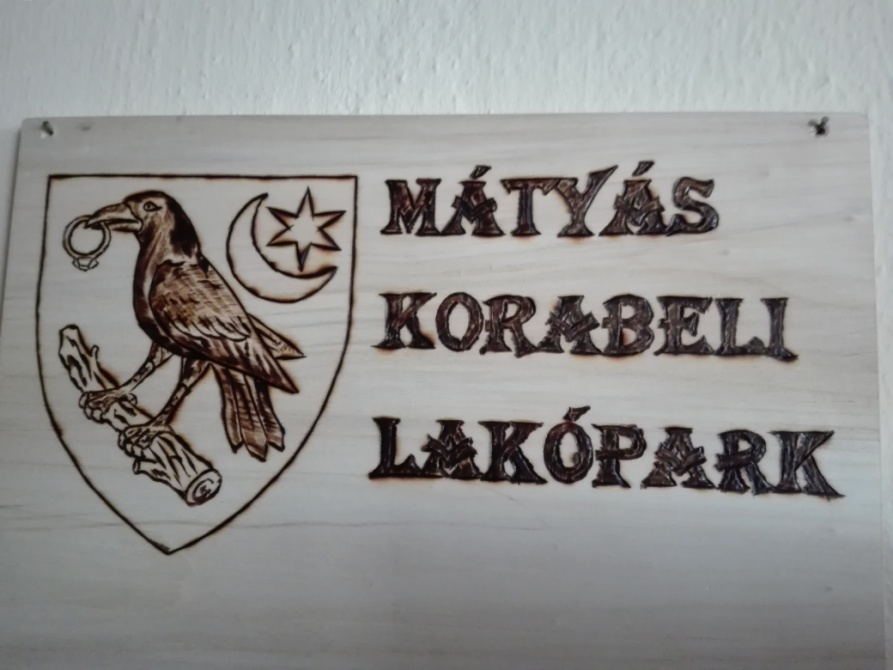 Fali képek, pajzsokSzintén internetes keresést követően képek másolásával születtek (kartonra, karton doboz alapanyagra). Pl.: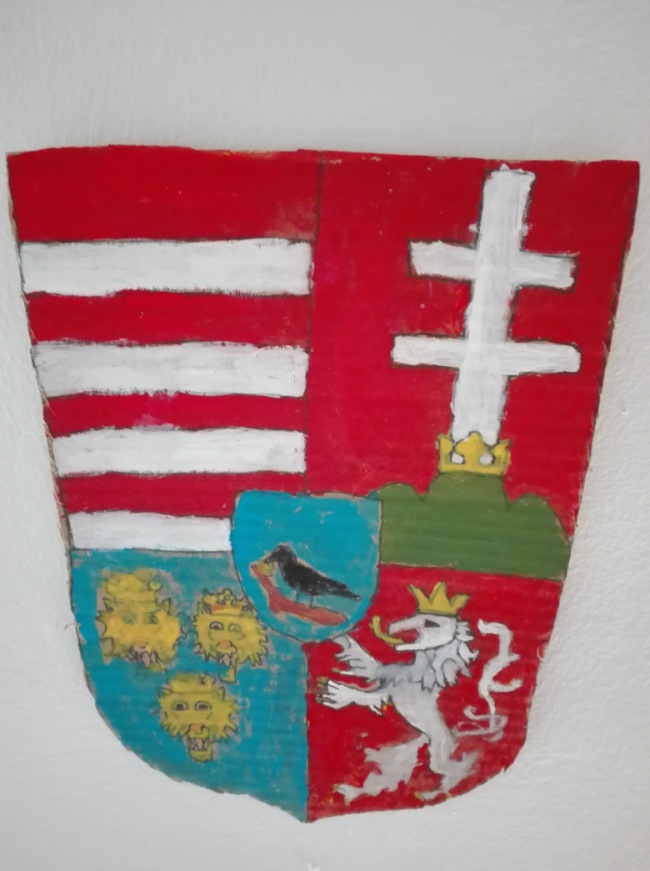 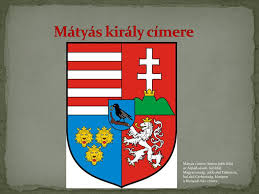 Oszlopfők, oszlopokNagyméretű kartondobozokból vágtuk ki az alapokat, majd másolással, ceruzával készültek rá a motívumok, amiket később temperával és hobbi festékkel festettek ki a tanulók. 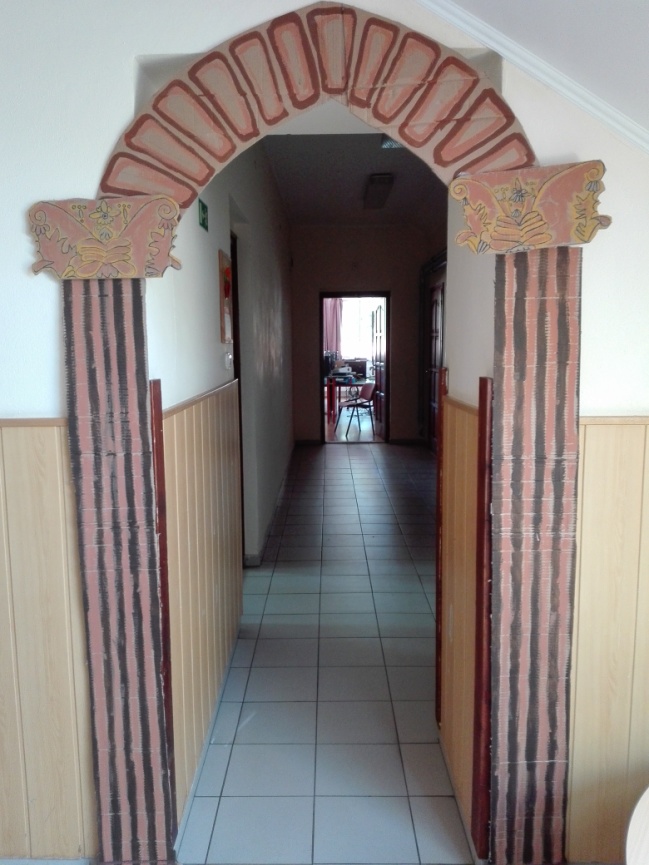 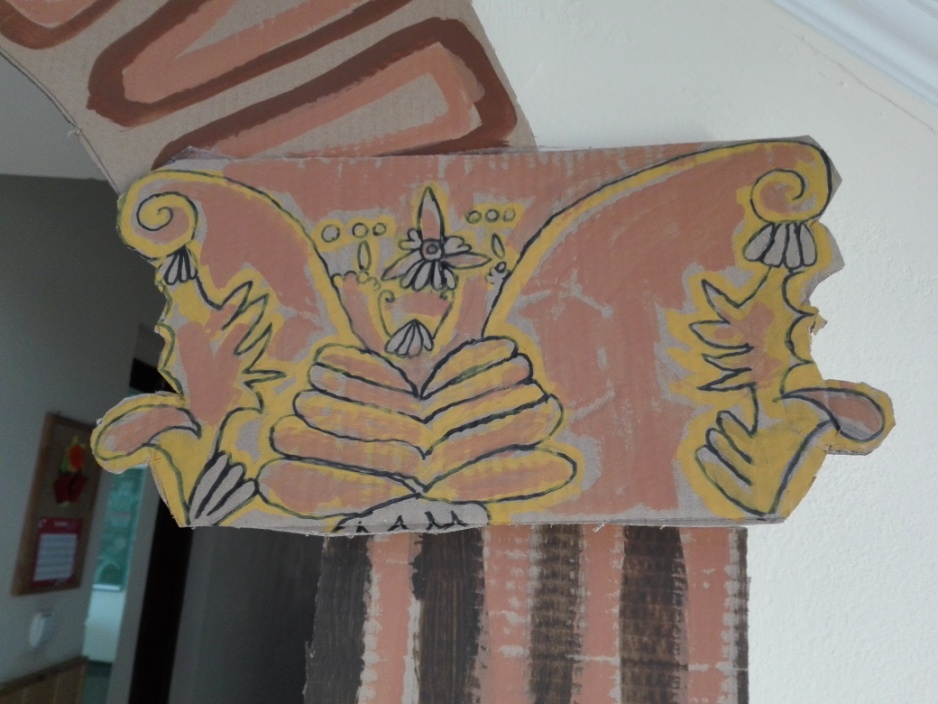 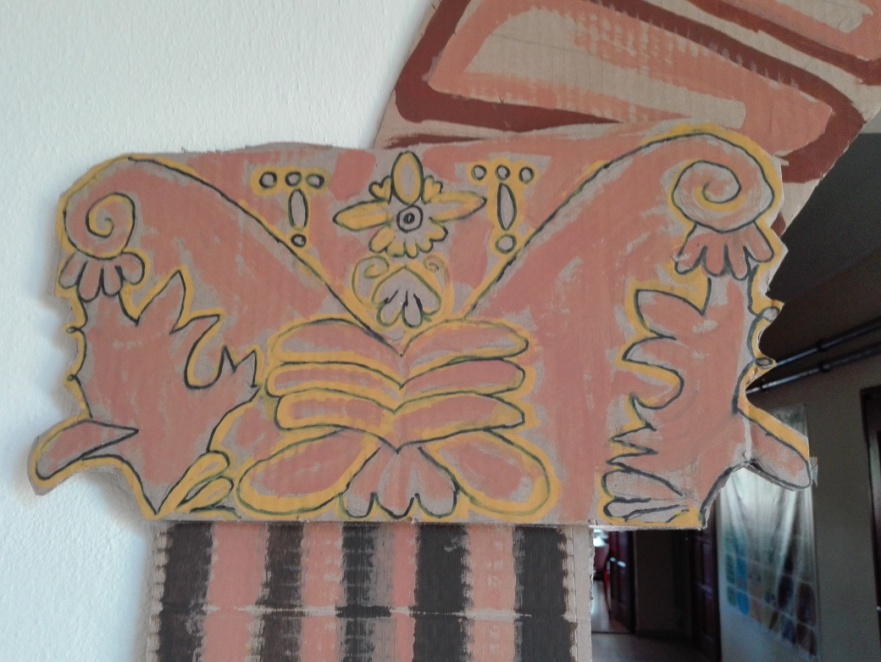 LámpásokFotókartonból készültek, majd ragasztással (ragasztóval és ragasztópisztollyal) állt össze a kész lámpás, amit damillal rögzítettünk a falba felfúrt csavarhoz. 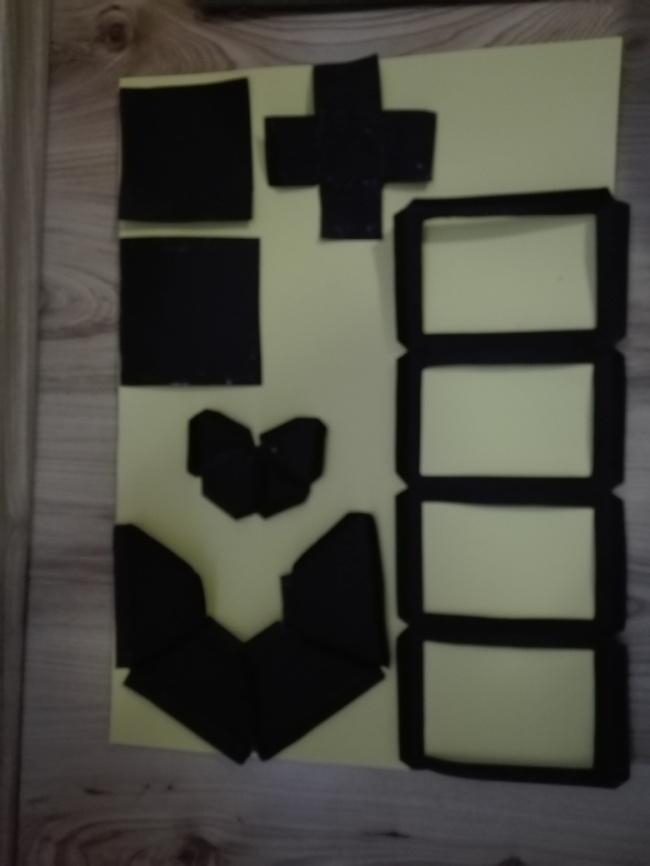 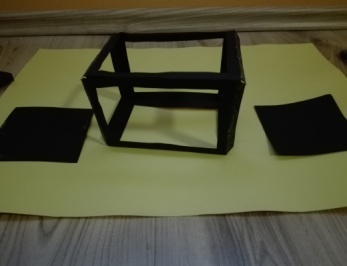 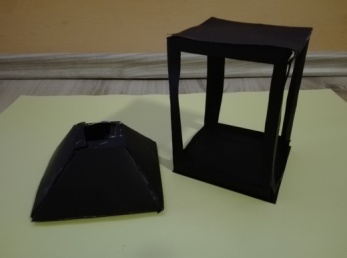 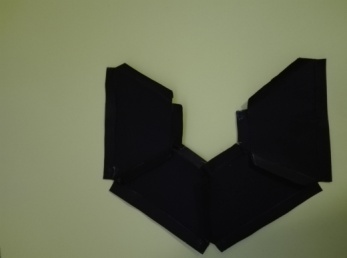 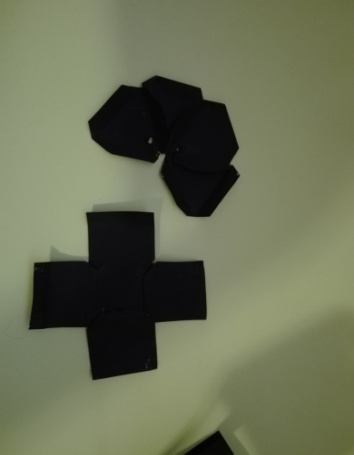 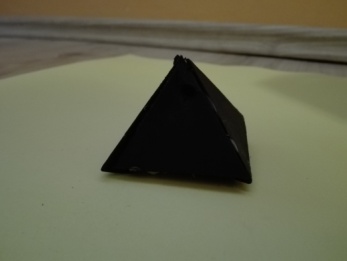 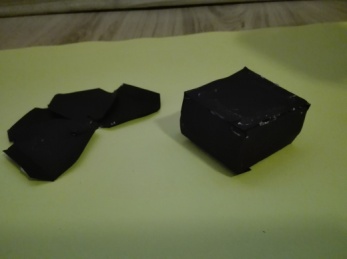 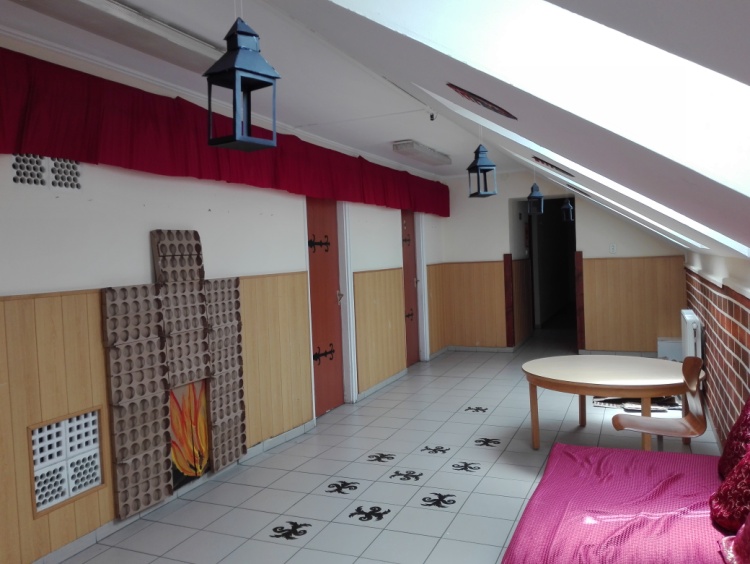 SzékszoknyákA székszoknyákat lepedőkből varrták a szülők. Sablon:	HátoldalHáttámlaOldalsó rész 	Ülőrész        	            Oldalsó részLábrészA székszoknya hátoldala, a háttámla rész oldalaival 	és az oldalsó részek oldalaival van összevarrva, ahogyan a nyilak mutatják. Az oldalsó részek oldalai a lábrész oldalaival vannak összevarrva szintén a nyilak mentén.